Winietki  na  wielkanocny  stół  mogą być  umieszczone  na  miejscu, gdzie  zasiądą: mama, tata, dzieci.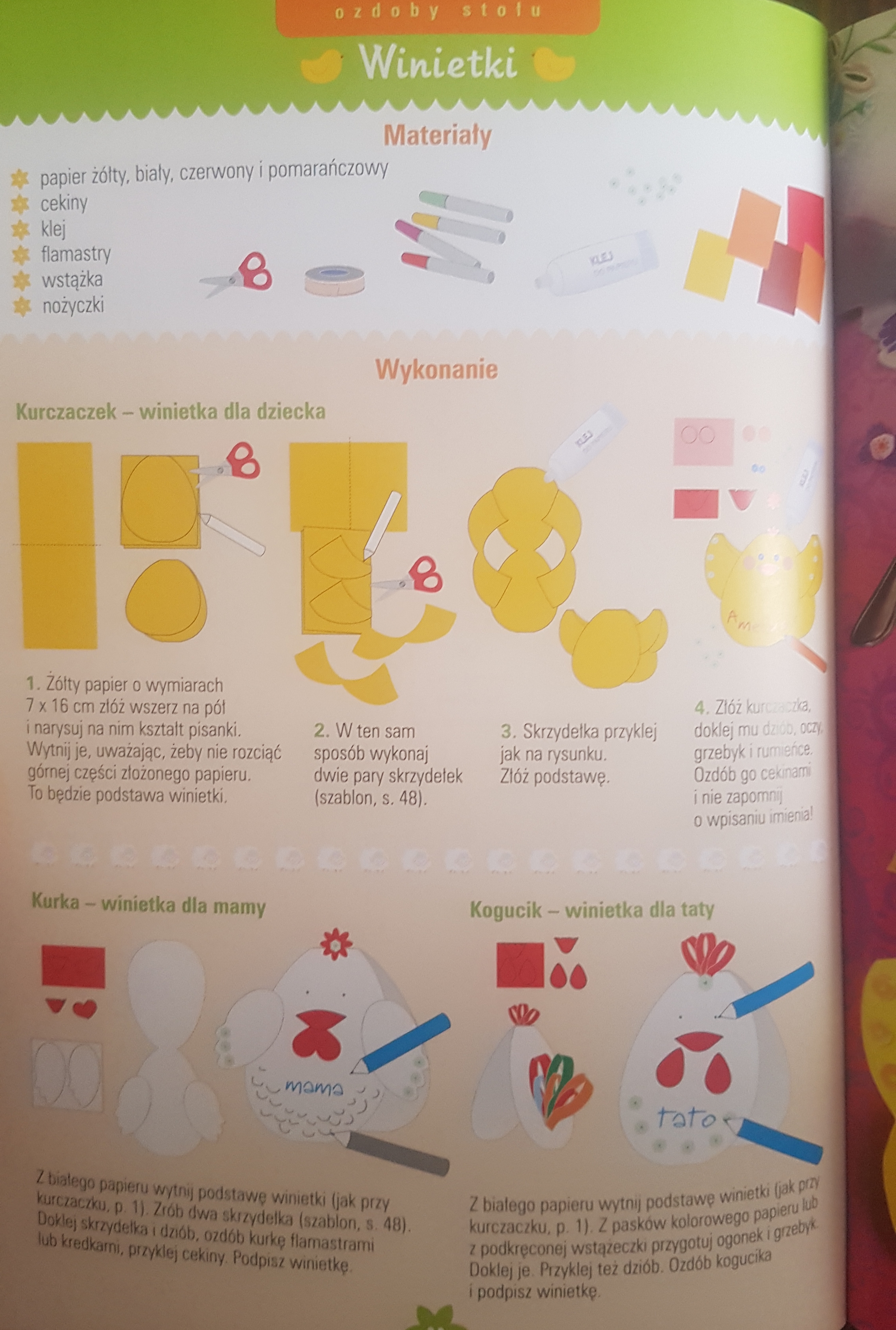 